Alabama State FFA Convention Internship Application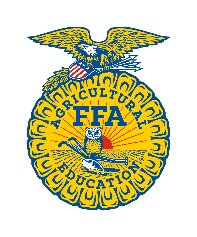 Name:_______________________________________________________________Address:_____________________________________________________________Email Address: _______________________________________________________Cellular Phone Number: ________________________________________________Address of Applicant:Address			City				State 			ZipPast State FFA Officer: (Yes or No)________  If so, the position and year served: ________________________________________Please rank in order of preference the intern position you are seeking. (1 being most favored, 5 being the least favored) ______State Convention Intern Lead______Visual Arts Technician______Sound Technician______Backstage 1______Backstage 2List FFA activities in which you participated while in high school.List FFA activities in which you have participated after high school.List activities outside the FFA in which you have participated.Based on the duties of the state convention intern, please share your vision of the position and share thoughts and/or responsibilities of the internship you believe are vital to the success of the state convention.  What do you see as the most important aspects of the Alabama FFA State Convention and why? How familiar are you with the following computer program applications? (Microsoft Office, Microsoft Power Point, Microsoft Publisher, QuickTime or other video editing software). Please explain your skill set with the mentioned applications. Please provide any additional comments to support your application. ALABAMA FFA INTERN AGREEMENT, CONSENT, AND RELEASE(Print/Type Applicant’s Name)I hereby grant consent, authority, and permission to the Alabama FFA Association and to those acting with the authority of that organization, to use, reuse, publish, republish, the name, statements or comments, likeness, picture, photographic image, or videotape or electronic image, or videotape or electronic image of the minor (under the age of 19 years) below, in whole or in part, or composite or distorted, without restriction as to changes or alterations, without prior approval, in conjunction with original or reproductions in color or otherwise, in printed or electronic form, made though any medium or media, for illustration, promotion, advertising, trade, or any other purpose whatsoever.I understand and agree that I will not receive any compensation for the use consented to herein.  I hereby release, and discharge all persons acting under the consent granted above from all liability, cause of action or claim civil or criminal, by virtue of any distorted or use, intentional or otherwise, that may occur or produced in the taking or subsequent processing or publication of my name, statements, comments, or the images covered herein.I hereby warrant that I am of legal age and have the right to contract, consent, or grant release for the minor in the above regard.  I also warrant that I have read the above consent and release, prior to its execution, and that I am fully familiar with the contents thereof. This consent and release shall be binding upon me, my heirs, legal representatives and assigns. We, the undersigned, have reviewed and we understand this document regarding State Convention Intern duties and responsibilities.  We hereby grant permission for our son/daughter to submit this application for a State Convention Intern position.  We agree to provide adequate medical insurance coverage, as well as any other insurance, which we deem appropriate and necessary for the applicant.  We hereby release, discharge and agree to hold harmless the Alabama FFA Association and Alabama FFA Foundation, its agents and employees, including, but not limited to the State Agriscience Staff and Alabama FFA Foundation Staff, from all claims, damages, demands, actions, judgments, and executions which the undersigned ever had or now have or may have or which the undersigned’s heirs, executors, administrators or assigns may have or claim to have against the Alabama FFA Association and the Alabama FFA Foundation, its successors or assigns for personal injuries, known or unknown, illness or death and injuries to personal property caused by or arising out of FFA activities.  We, the undersigned, have read this release and understand all of its terms.  We execute it voluntarily and with full knowledge of its significance.Code of Ethics and Professional Conduct 1. Be inclusive: We welcome and support people of all backgrounds and identities. This includes, but is not limited to members of any sexual orientation, gender identity and expression, race, ethnicity, culture, national origin, social and economic class, educational level, color, immigration status, sex, age, size, family status, political belief, religion, and mental and physical ability.2. Be considerate: We all depend on each other to produce the best work we can as an association. Your decisions will affect members and colleagues, and you should take those consequences into account when making decisions.3. Be respectful: We won't all agree all the time, but disagreement is no excuse for disrespectful behavior. We will all experience frustration from time to time, but we cannot allow that frustration become personal attacks. An environment where people feel uncomfortable or threatened is not a productive or creative one.4. Choose your words carefully: Always conduct yourself professionally. Be kind to others. Do not insult or put down others. Harassment and exclusionary behavior aren't acceptable. This includes, but is not limited to:Threats of violence; Insubordination; Discriminatory jokes and language.; Sharing sexually explicit or violent material via electronic devices or other means; Personal insults, especially those using racist or sexist terms;Unwelcomed sexual attention; Advocating for, or encouraging, any of the above behavior.5. Don't harass: In general, if someone asks you to stop something, then stop. When we disagree, try to understand why. Differences of opinion and disagreements are mostly unavoidable. What is important is that we resolve disagreements and differing views constructively.6. Make differences into strengths: We can find strength in diversity. Different people have different perspectives on issues, and that can be valuable for solving problems or generating new ideas. Being unable to understand why someone holds a viewpoint doesn’t mean that they’re wrong. Don’t forget that we all make mistakes, and blaming each other doesn’t get us anywhere. Instead, focus on resolving issues and learning from mistakes.7. Attire: During official functions, professional attire should be worn at all times. IN WITNESS WHEREOF, We have executed this Release at  			, Alabama, on this the  		day of 			, 20       .(If applicant is under the age of 18) Parent/Guardian Signature: ________________________________Witness Signature: __________________________________________Intern: I have thoroughly read, studied and agreed with the content of this application, the qualification statements and the FFA intern code of conduct. I wish to be considered a candidate for a state convention intern position and if selected, will do my best in representing the Alabama FFA Association.  I further understand that the State Agriscience Staff may remove me from office at any time, if I do not completely adhere to these established standards set forth in the aforementioned Code of Conduct.Applicant’s Signature: ____________________________________ Date: ___________Agriscience State Staff will review applications to determine the recipient of the internship.Please mail completed applications to: Alabama FFA Association, Andy Chamness, FFA State Advisor, P.O. Box 302101, Montgomery, AL 36130-210 or scan and email to jchamness@alsde.edu by October 1.FFA ActivitySchool YearFFA ActivityYearActivityYear